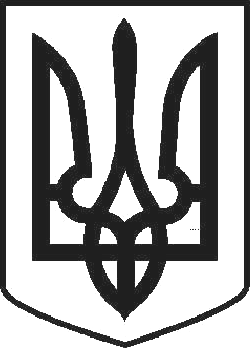 УКРАЇНАЧОРТКІВСЬКА МІСЬКА РАДА ТРИДЦЯТЬ П’ЯТА СЕСІЯ СЬОМОГО СКЛИКАННЯРІШЕННЯвід  02  лютого 2018 року	№ 966м. ЧортківПро затвердження Програми оптимізації системи теплопостачання міста Чорткова на 2018 рікЗ метою оптимізації системи теплопостачання міста, забезпечення споживачів якісним опаленням, скорочення споживання енергоносіїв, керуючись статтею 13 Закону України «Про теплопостачання», статтею 7 Закону України «Про житлово-комунальні послуги», статтею 26 Закону України «Про місцеве самоврядування в Україні», міська радаВИРІШИЛА:Затвердити Програму оптимізації системи теплопостачання міста Чорткова на 2018 рік (додається).Фінансування Програми проводити в межах виділених коштів, передбачених у бюджеті міста.Копію рішення направити у фінансове управління, відділ бухгалтерського обліку та звітності, відділ житлово-комунального господарства, благоустрою та інфраструктури міської ради.Контроль за організацією виконання рішення покласти на заступника міського голови з питань діяльності виконавчих органів ради Недокуса О. З. та на комісії міської ради з питань житлово-комунального господарства, транспорту і зв’язку та бюджетно-фінансових, економічних питань, комунального майна та інвестицій.Секретар міської ради	Я.П. Дзиндра